Publicado en  el 06/07/2016 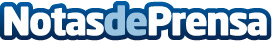 La Comisión Europea propone firmar el acuerdo comercial con Canadá el próximo octubreDatos de contacto:Nota de prensa publicada en: https://www.notasdeprensa.es/la-comision-europea-propone-firmar-el-acuerdo Categorias: Internacional Finanzas http://www.notasdeprensa.es